Муниципальное образование город ТоржокТоржокская городская ДумаРЕШЕНИЕ  В соответствии с пунктом 5 статьи 138 Бюджетного кодекса
Российской Федерации, Торжокская городская Дума
р е ш и л а:1. Согласовать замену расчетной суммы дотации на выравнивание бюджетной обеспеченности муниципальных районов (городских округов) на очередной 2018 финансовый год и на плановый период 2019 и 2020 годов в полном объеме дополнительным нормативом отчислений в бюджет муниципального образования город Торжок от налога на доходы физических лиц.2. Настоящее Решение вступает в силу со дня его подписания, подлежит официальному опубликованию и размещению в свободном доступе на официальном сайте Торжокской городской Думы в информационно-телекоммуникационной сети Интернет.Председатель Торжокской городской Думы				         В.И. Житков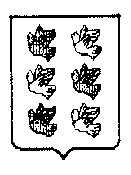 15.11.2017     № 119О согласовании замены дотации на выравнивание
бюджетной обеспеченности дополнительным нормативом отчислений от
налога на доходы физических лицО согласовании замены дотации на выравнивание
бюджетной обеспеченности дополнительным нормативом отчислений от
налога на доходы физических лицО согласовании замены дотации на выравнивание
бюджетной обеспеченности дополнительным нормативом отчислений от
налога на доходы физических лиц